Name:__________________________________________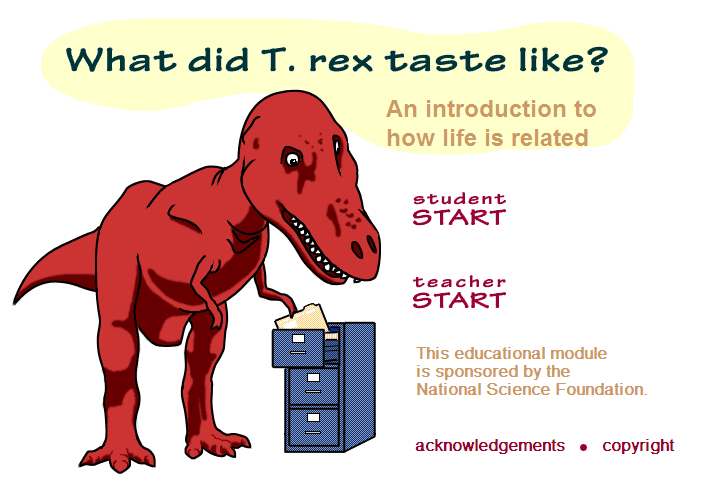 Date:________________________Mods:______________________Folder 1:What shows how living things are related to one another?  ____________________________ Name and describe the three groups shown on the branching tree (you will have to click on each group for information)?Define the word “lineage”.All life can be traced back to a ____________________   _____________________.Why does everyone in a family not look exactly alike?What are the 2 big ideas to keep in mind from folder 1?Folder 2 Put the names on the tips of the branches below based on the tree in folder 2.  Then draw a circle on the most recent common ancestor of the parrot and the caiman.  Then put a star on the most recent common ancestor of the tuna and the parrot.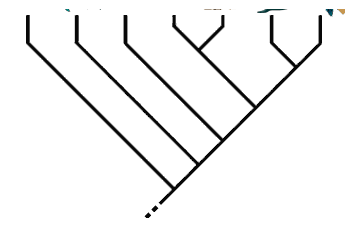  What is the basis for determining how closely related organisms are? _____________________________Folder 3:_______________________________  illustrate evolutionary relationships based upon shared inherited features.What are lineages used for?Which is more closely related to caimans- hares or parrots?  Explain why?Cladograms represent  hypotheses about evolutionary relationships. These relationships are based on ______________________  ______________________  that have been inherited from a common ancestor.In the cladogram below what does feature 1 provide evidence for? 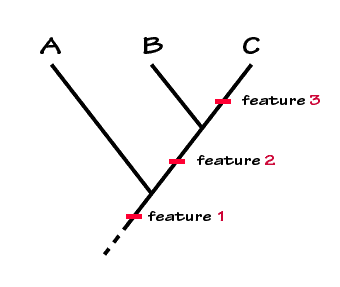  Label characters A-F based on the tree in folder 3.  Find the character by clicking each letter.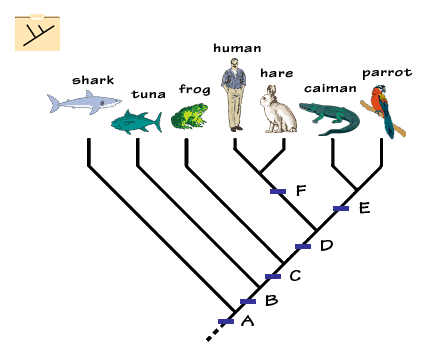  What feature do all of the organisms share? Which organisms are tetrapods?How do we know the skull openings were present in the common ancestors if we can’t see them today?Folder  4: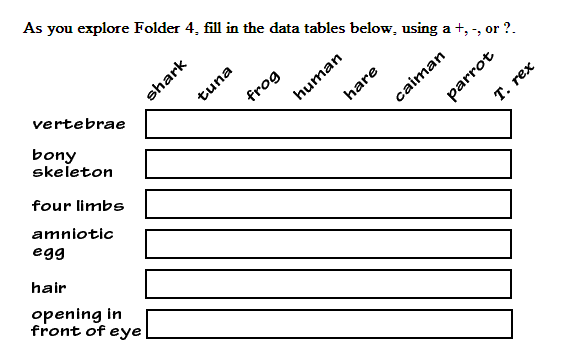  Fill in the chart below as you start to look at the cladogram of caiman, parrot, and T. rex.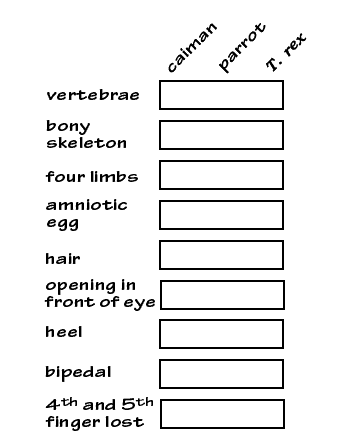 Based on the table which organism is T-rex more closely related too?  Caiman or Parrot?Based on your data…what did t-rex probably taste the most like?Chicken		b. Roast  Beef		c. TunaBecause T-rex was bipedal and had a reduced number of fingers, we can infer:That T.rex was more closely related to birds than to crocodilesThat T.rex and birds inherited these features from a common ancestorThat T.rex probably shares more features with birds than with other vertebratesAll of the aboveNone of the aboveFolder 5Complete the special assignment.  Read all directions given. Cladogram and additional data are provided.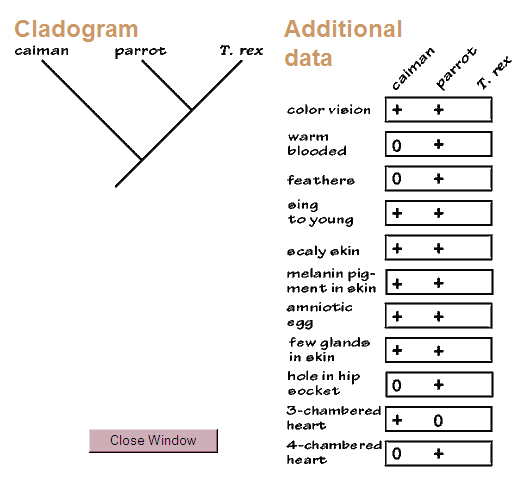 